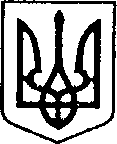    УКРАЇНАЧЕРНІГІВСЬКА ОБЛАСТЬН І Ж И Н С Ь К А    М І С Ь К А    Р А Д АВ И К О Н А В Ч И Й    К О М І Т Е ТР І Ш Е Н Н Явід                            2021 р.     	 	  м. Ніжин				№ Про доповнення  додатків 2, 4  до  рішення виконавчого комітету  Ніжинської міської радивід 26.08.2021 р. №  309 «Про затвердження списків учнів закладів загальної середньої освітина харчування за кошти бюджету Ніжинської міської територіальної громади у 2021-2022 н.р.»Відповідно до ст.ст. 28,42,53,59,73 Закону України «Про місцеве самоврядування в Україні», на виконання ст. 5 Закону України “Про охорону дитинства”, ст. 20 Закону України «Про повну загальну середню освіту», Постанови Кабінету Міністрів України від 02.02.2011 р. № 116 «Про затвердження Порядку надання послуг з харчування дітей у дошкільних, учнів у загальноосвітніх та професійно-технічних навчальних закладах, операції з надання яких звільняються від обкладення податком на додану вартість», Постанови Кабінету Міністрів України від 24.03.2021р. № 305 «Про затвердження норм та Порядку організації харчування у закладах освіти та дитячих закладах оздоровлення та відпочинку», Регламенту виконавчого комітету Ніжинської міської ради Чернігівської області VІІІ скликання, затвердженого рішенням Ніжинської міської ради VІІІ скликання від 24.12.2020 року № 27-4/2020, програми «Соціальний захист учнів закладів загальної середньої освіти Ніжинської міської об’єднаної територіальної громади шляхом організації гарячого харчування у 2021 році», від 05.04. 2018 року «Про харчування у закладах загальної середньої освіти дітей загиблих учасників антитерористичної операції», від 28.08.2014 року №195 «Про влаштування дітей, які прибули до м. Ніжина з Донецької та Луганської областей, де  проводиться антитерористична операція», від 12.02.2015р. № 35 «Про безкоштовне харчування у дошкільних та загальноосвітніх навчальних закладах дітей, батьки яких є учасниками антитерористичної операції та дітей загиблих батьків під час бойових дій» виконавчий комітет Ніжинської міської ради вирішив:    	1. Доповнити додаток 2 до п.1 рішення виконавчого комітету Ніжинської міської ради від  26.08.2021 р. №  309	2. Доповнити додаток 4 до п.1 рішення виконавчого комітету Ніжинської міської ради від  26.08.2021 р. №  309     	3. Управлінню освіти Ніжинської міської ради Чернігівської області (Градобик В.В.) протягом  5 днів з дня прийняття рішення оприлюднити його на офіційному сайті Ніжинської міської ради. 	4. Контроль за виконанням рішення покласти на заступника міського голови з питань діяльності виконавчих органів ради  Смагу С.С.Головуючий на засіданні виконавчого комітету Ніжинської міської ради                                                        перший заступник міського головиз питань діяльності виконавчих органів ради 			Федір ВОВЧЕНКОВІЗУЮТЬ:Начальника Управління освіти                             	Валентина ГРАДОБИК	  Заступник міського головиголови з питань діяльностівиконавчих органів ради                                       	Сергій СМАГАНачальник фінансового управління                      	Людмила ПИСАРЕНКОНачальник відділу юридично-кадрового забезпечення  		    	В’ячеслав ЛЕГАКеруючий справами                                                  	Валерій САЛОГУБ виконавчого комітету міської радиПОЯСНЮВАЛЬНА ЗАПИСКАдо проєкту рішення від 30.09.2021 року «Про доповнення  додатків 2, 4  до  рішення виконавчого комітету  Ніжинської міської ради від 26.08.2021 р. №  309 «Про затвердження списків учнів закладів загальної середньої освітина харчування за кошти бюджету Ніжинської міської територіальної громадиу 2021-2022 н.р.»1. Обгрунтування необхідності прийняття рішення.Враховуючи клопотання директорів закладів загальної середньої освіти та згідно поданих документів, Управління освіти виносить на розгляд виконавчого комітету проєкт рішення «Про доповнення  додатків 2,4 до  рішення  виконавчого комітету  Ніжинської міської ради від 26.08.2021 р. №  309 «Про затвердження списків учнів закладів загальної середньої освіти на харчування за кошти бюджету Ніжинської міської територіальної громади у 2021-2022 н.р.»2. Загальна характеристика і основні положення проєкту.Проєкт рішення вносить доповнення до додатків рішення виконавчого комітету від 26.08.2021 р. № 309: додаток 2	- 37 учнів;додаток 4	- 22 учнів;Усього	- 59 учнів.3. Стан нормативно-правової бази у даній сфері правового регулювання.Проєкт складений відповідно до ст.ст. 28,42,53,59,73 Закону України «Про місцеве самоврядування в Україні», на виконання ст. 5 Закону України “Про охорону дитинства”, ст. 20 Закону України «Про повну загальну середню освіту», Постанови Кабінету Міністрів України від 02.02.2011 р. № 116 «Про затвердження Порядку надання послуг з харчування дітей у дошкільних, учнів у загальноосвітніх та професійно-технічних навчальних закладах, операції з надання яких звільняються від обкладення податком на додану вартість», Постанови Кабінету Міністрів України від 24.03.2021р. № 305 «Про затвердження норм та Порядку організації харчування у закладах освіти та дитячих закладах оздоровлення та відпочинку», Регламенту виконавчого комітету Ніжинської міської ради Чернігівської області VІІІ скликання, затвердженого рішенням Ніжинської міської ради VІІІ скликання від 24.12.2020 року № 27-4/2020, програми «Соціальний захист учнів закладів загальної середньої освіти Ніжинської міської об’єднаної територіальної громади шляхом організації гарячого харчування у 2021 році», від 05.04.2018 року «Про харчування у закладах загальної середньої освіти дітей загиблих учасників антитерористичної операції», від 28.08.2014 року №195 «Про влаштування дітей, які прибули до м. Ніжина з Донецької та Луганської областей, де  проводиться антитерористична операція», від 12.02.2015р. № 35 «Про безкоштовне харчування у дошкільних та загальноосвітніх навчальних закладах дітей, батьки яких є учасниками  антитерористичної операції та дітей загиблих батьків під час бойових дій». 4. Фінансово-економічне обґрунтування.Згідно документів, поданих закладами загальної середньої освіти, за кошти міського бюджету додатково будуть харчуватися:- 37 учнів з малозабезпечених сімей;- 22 учні, батьки яких є учасниками антитерористичної операції (ООС).Всього 59 учнів. З них 14 учнів 1-4 класів, 45 учнів 5-11 класів.Розрахунок коштів на 1 день (для додаткового списку):14 учнів х 22,60 грн. = 316,40  грн.45 учнів х 24,19 грн. =  1088,55 грн.З 01 жовтня 2021 р.:жовтень –   1404,95 грн. х 15 дн. =  21074,25 грн.листопад –  1404,95 грн. х 22 дн. =  30908,90 грн.грудень –   1404,95 грн. х 18  дн. =   25 289,10 грн.Разом       77272,25  грн.Харчування учнів з категорійних родин не потребує додаткових коштів міського бюджету.5. Прогноз соціально-економічних та інших наслідків прийняття проєкту.Прийняття проєкту дозволить забезпечити гарячим харчуванням учнів пільгових категорій.6. Доповідати проєкт на засіданні буде начальник Управління освіти Градобик Валентина Валентинівна.Начальник Управління освіти                 			Валентина ГРАДОБИК № п/пПрізвище, ім’я,по-батькові дитиниЗНЗКлас ДЗОШ І-ІІ ступенів № 45ЗОШ І-ІІ ступенів № 46ЗОШ І-ІІ ступенів № 42ЗОШ І-ІІ ступенів № 49ЗОШ І-ІІ ступенів № 42ЗОШ І-ІІ ступенів № 45ЗОШ І-ІІ ступенів № 48Гімназія № 67ДГімназія № 69ЗОШ І-ІІІ ступенів № 73-АЗОШ І-ІІІ ступенів № 710-АЗОШ І-ІІІ ступенів № 710-АЗОШ І-ІІІ ступенів № 710-АЗОШ І-ІІІ ступенів № 710-АЗОШ І-ІІІ ступенів № 77-АЗОШ І-ІІІ ступенів № 75-БЗОШ І-ІІІ ступенів № 73-БЗОШ І-ІІІ ступенів № 710-БГімназія № 91-АЗОШ І-ІІІ ступенів №104-ВЗОШ І-ІІІ ступенів №101-БЗОШ І-ІІІ ступенів№ 133ЗОШ І-ІІІ ступенів №136-АЗОШ І-ІІІ ступенів № 135Гімназія № 149Гімназія № 144Гімназія № 145Гімназія № 141ЗОШ І-ІІІ ступенів № 155-ВЗОШ І-ІІІ ступенів № 154-ГЗОШ І-ІІІ ступенів № 158-ГЗОШ І-ІІІ ступенів № 155-ГЗОШ І-ІІІ ступенів № 155-ГЗОШ І-ІІІ ступенів № 155-ГЗОШ І-ІІІ ступенів № 157-ВЗОШ І-ІІІ ступенів № 154-ГЗОШ І-ІІІ ступенів № 151-Г№ п/пПрізвище, ім’я,по-батькові дитиниЗНЗКлас Гімназія № 65ЗОШ І-ІІІ ступенів №710-АЗОШ І-ІІІ ступенів №77-АЗОШ І-ІІІ ступенів №75-БЗОШ І-ІІІ ступенів №1011ЗОШ І-ІІІ ступенів №109-БЗОШ І-ІІІ ступенів №109-ВЗОШ І-ІІІ ступенів №109-ВЗОШ І-ІІІ ступенів №109-БЗОШ І-ІІІ ступенів №108-АЗОШ І-ІІІ ступенів №108-ВЗОШ І-ІІІ ступенів №105-ВЗОШ І-ІІІ ступенів №105-ВЗОШ І-ІІІ ступенів №105-ГЗОШ І-ІІІ ступенів №105-ГЗОШ І-ІІІ ступенів №106-БЗОШ І-ІІІ ступенів №107-ВЗОШ І-ІІІ ступенів №107-АЗОШ І-ІІІ ступенів №107-БЗОШ І-ІІІ ступенів №107-ГЗОШ І-ІІІ ступенів №107-БЗОШ І-ІІІ ступенів №151-В